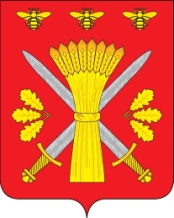 РОССИЙСКАЯ ФЕДЕРАЦИЯОРЛОВСКАЯ ОБЛАСТЬТРОСНЯНСКИЙ РАЙОННЫЙ СОВЕТ НАРОДНЫХ ДЕПУТАТОВРЕШЕНИЕот 17 сентября  2020 года                                                                        №262 Об исполнении бюджета  Троснянского муниципального района  за 1полугодие 2020 года                                                                                                                  Принято на тридцать седьмом заседании                                                           Троснянского       районного     Совета                                                           народных депутатов пятого созыва Рассмотрев предоставленный администрацией Троснянского района отчет об исполнении бюджета Троснянского муниципального района за 1 полугодие 2020 года, Троснянский районный Совет народных депутатов РЕШИЛ:Принять к сведению отчет об исполнении бюджета муниципального района за 1 полугодие 2020 года по доходам 116446,0 тыс. рублей и по расходам 106732,4 тыс. рублей с превышением доходов над расходами (профицит  бюджета муниципального района) в сумме 9713,6 тыс. рублей и со следующими показателями:            - источники финансирования дефицита бюджета муниципального района за 1 полугодие 2020 года по кодам классификации источников финансирования дефицита бюджета, согласно приложению 1 к настоящему решению;          - доходы бюджета муниципального района за 1 полугодие 2020 года по кодам видов доходов, подвидов доходов, классификации операций сектора государственного управления, относящихся к доходам бюджета   согласно приложению 2 к настоящему решению;          - распределение бюджетных ассигнований по разделам и подразделам  классификации расходов бюджета муниципального района за 1 полугодие 2020 года  согласно приложению 3 к настоящему решению;          -  по распределению бюджетных ассигнований по разделам и подразделам, целевым статьям и видам расходов, классификации расходов бюджета муниципального района за 1 полугодие 2020 года согласно приложению 4 к настоящему решению;              - ведомственная структура расходов бюджета муниципального района за 1 полугодие 2020 года согласно приложению 5 к настоящему решению;             - распределение бюджетных ассигнований по целевым статьям (муниципальным программам и непрограмным направлениям деятельности), группам видов расходов, разделам, подразделам классификации расходов бюджета муниципального района за 1 полугодие 2020 года согласно приложению 6 к настоящему решению;            - поступление доходов и распределение бюджетных ассигнований Дорожного фонда Троснянского муниципального района за 1 полугодие 2020 год согласно приложению 7 к настоящему решению;        - распределение дотаций на выравнивание бюджетной обеспеченности поселений за 1 полугодие 2020 года согласно приложению 8 к настоящему решению;           - распределение дотаций на поддержку мер по обеспечению сбалансированности бюджетов сельских  поселений за 1 полугодие 2020 года согласно приложению 9 к настоящему решению;            - распределение субвенций на осуществление первичного воинского учета за 1 полугодие 2020 года согласно приложению 10 к настоящему решению;            - распределение межбюджетных трансфертов на выполнение переданных сельским поселениям полномочий согласно приложению 11 к настоящему решению;                 - отчет об использовании средств резервного фонда администрации Троснянского района за 1 полугодие 2020 года согласно приложению 12 к настоящему решению. 2. Настоящее решение вступает в силу со дня официального опубликования.Председатель районного Совета                Глава районанародных депутатов                                      В.И. Миронов                                        А.И. Насонов